Ministerstvo školstva SRSlovenská spoločnosť elektronikov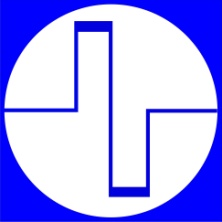 CELOSLOVENSKÉ FINÁLE TECHNICKEJ SÚŤAŽE MLADÝCH ELEKTRONIKOV43. ročník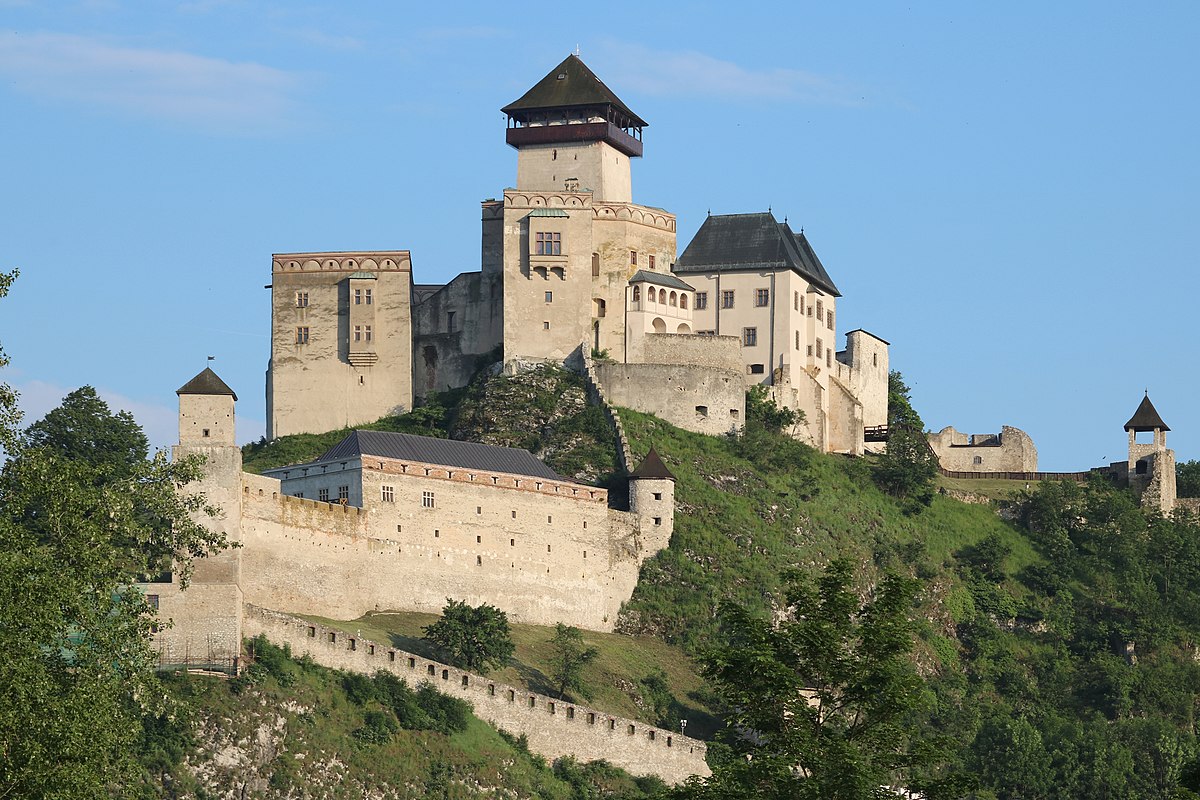 T S M E    T R E N Č Í N15. –  16. jún 2022PropozícieCELOSLOVENSKÉ FINÁLE TECHNICKEJ SÚŤAŽE MLADÝCH ELEKTRONIKOVCieľ súťaže:		rozvíjať záujem mládeže o elektroniku, zvyšovať 				teoretické vedomosti a praktickú zručnosť detí0rganizátor súťaže: 	Slovenská spoločnosť elektronikov BratislavaRiaditeľ súťaže:		Miro Kohút, SSE Bratislava		Komisár súťaže:		Jaroslav Hošťálek, Klub elektroniky TrenčínPredseda poroty:		Ing. Tomáš PavlíčekDátum súťaže: 		15. a 16. Jún 2022Odborná porota:	P. Bahník,  M. Kopča,  L. Krošlák,  E. Paldan, F. Pavlovič,  J. Tvarožek,  Š. TóthMiesto:			Trenčín – Rekreačné stredisko KUBRICASúťažná kategória:	TSME je súťažou žiakov ZŠ a prvých ročníkov stredných škôl alebo reálnych gymnázií do kvinty Podmienky účasti:	Súťaže sa môžu zúčastniť najlepší traja z miestnych alebo oblastných kôl, resp. zo stredných odborných škôl. SSE zabezpečí zdarma pre každého organizátora stavebnice.Súťažiaci, ktorí si prinesú vlastný fungujúci výrobok  z oblasti elektroniky s vlastnou technickou dokumentáciou (schéma zapojenia, stručný popis činnosti a tech. údaje), budú zaradení do súťaže o najlepší výrobok.Prihlášky: 			skse@skse.skwww.skse.sk Súťažné disciplíny: 	1. Technická súťaž					a. odborný test					b. praktická stavba súťažného výrobku	Odborná  porota  vyhodnotí  v  každej  disciplíne  poradie  súťažiacich  jednotlivcov podľa získaných bodov. Konečné  umiestnenie  v  TSME je dané súčtom  bodov z  jednotlivých  disciplín. 	a)  odborný test 	Každej  súťažnej  otázke  bude priradená bodová  hodnota. Poradie súťažiacich sa určí súčtom získaných bodov. V prípade rovnosti bodov rozhoduje lepší čas odovzdania testu.	b)  stavba súťažného výrobku	Súťažiaci zhotovia elektronický výrobok z dodanej stavebnice, na základe schémy zapojenia. Hodnotí sa:      		- funkčnosť      		- kvalita spájkovania      		- celkový vzhľad výrobku      		- čas zhotovenia výrobku,pričom výrobky nefunkčné z viny súťažiaceho sa umiestnia až za všetkými funkčnými výrobkami.	V prípade rovnakého súčtu poradí viacerých súťažiacich rozhodne o konečnom poradí v tejto disciplíne kvalita spájkovania. Problém nefunkčnosti jednoznačne rozhodne porota kontrolou odovzdaného výrobku. Výrobky nefunkčné, bez  zavinenia súťažiaceho (napr. chybnou súčiastkou) sa hodnotia ako funkčné.Oprava chybného výrobku po odovzdaní nie je prípustná. Organizátor určí časový limit na zhotovenie súťažného výrobku  podľa jeho náročnosti.2.   Súťaž prinesených výrobkov.	Prinesené výrobky hodnotia všetci účastníci súťaže – anketa. Autori najlepších výrobkov budú obhajovať svoje práce. Obhajobu hodnotí porota.Ocenenia.	Prví traja v technickej súťaži ako i v súťaži prinesených výrobkov budú odmenení diplomom a vecnými cenami. Časový  plán:15. jún 2022		10:00	- 12:00   príchod, prezentácia   streda				 Odovzdanie prineseného výrobku				12:00  Obed 				13:00  Otvorenie súťaže  Odborný test				14:00	 Konštrukcia elektronického výrobku				18.00  Anketa o najlepší prinesený výrobok					18:30  Večera				20:00  Porada vedúcich16. jún 2022		 8:00   Raňajky  štvrtok				 9:00	 Vyhodnotenie testu				10:00  Obhajoba najlepších výrobkov 				12.00	 Slávnostné vyhodnotenie súťaže				13.00  ObedTechnicko - organizačné zabezpečenie :Každý súťažiaci si prinesie základné náradie elektronika, spájko-vačku, písacie potreby, hygienické potreby.Registračný poplatok pre každého účastníka je 35 € - zaplatí sa pri prezentácii, alebo na účet SSE – SK44 1111 0000 0066 0103 1002.         Organizátor zabezpečí  prihláseným účastníkom, t.j. súťažiacim a doprovodu ubytovanie  aj  stravu, súťažiacim zabezpečí elektronické stavebnice na súťaž. Cestovné výdavky hradí vysielajúca organizácia.V prípade, že poriadateľovi vzniknú náklady z nedisciplinovanosti, nedodržania propozícií a pokynov usporiadateľa, hradí ich ten, kto ich zapríčinil.	Organizátor si vyhradzuje možnosť aktualizovať časový plán, o zmenách budú súťažiaci i doprovod včas oboznámení.	 Informácie 	M. Kohút, 0905 / 52 1989			 	SSE, Wolkrova 4, 851 01 Bratislava				mail: skse@skse.sk 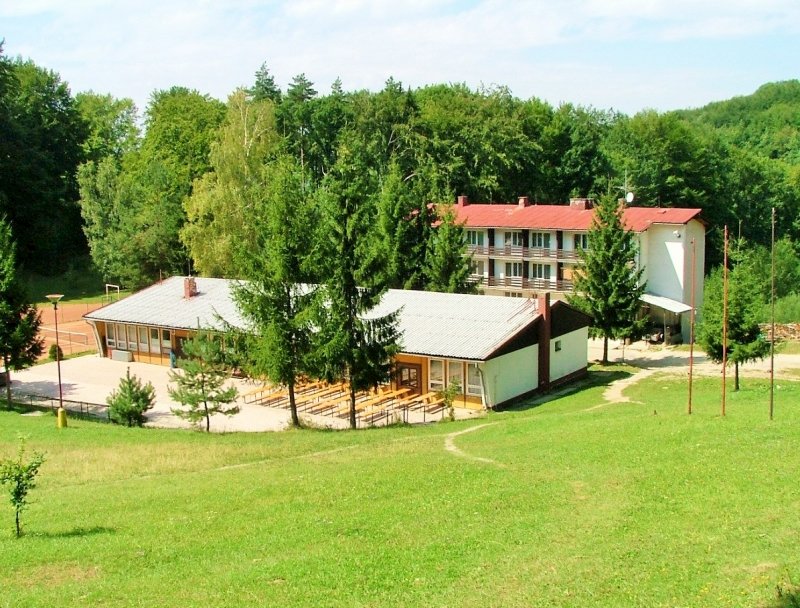 Rekreačné zariadenie Chata Kubrica je umiestnené v krásnom lesnom prostredí Strážovských vrchov. Z chaty sa dajú podnikať prekrásne výlety po okolí. Chata ponúka rôzne služby ( ubytovanie, stravovanie, bufet, prenájom sály na oslavy, svadby, maturity, školské výlety, možnosť využitia taktiež aj tenisového kurtu )